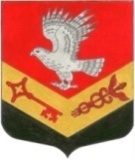 МУНИЦИПАЛЬНОЕ ОБРАЗОВАНИЕ«ЗАНЕВСКОЕ ГОРОДСКОЕ ПОСЕЛЕНИЕ»ВСЕВОЛОЖСКОГО МУНИЦИПАЛЬНОГО РАЙОНАЛЕНИНГРАДСКОЙ ОБЛАСТИСОВЕТ ДЕПУТАТОВ ЧЕТВЕРТОГО СОЗЫВАРЕШЕНИЕ18.10.2019 года										  № 08гп.Янино-1О внесении изменений в Положение о совете депутатов МО «Заневское городское поселение»,  от 03.03.2016 № 06В соответствии с Федеральным законом от 06.10.2003 №131-ФЗ «Об общих принципах организации местного самоуправления в Российской Федерации», Уставом муниципального образования «Заневское городское поселение» Всеволожского муниципального района Ленинградской области совет депутатов принялРЕШЕНИЕ: В Положение о совете депутатов муниципального образования «Заневское городское поселение» Всеволожского муниципального района Ленинградской области, утвержденное решением совета депутатов МО «Заневское городское поселение» от 03.03.2016 № 06 (далее – Положение), внести следующие изменения: Пункт 2.1 Положения изложить в новой редакции:«2.1. Совет депутатов состоит из 20 (двадцати) депутатов, избираемых на муниципальных выборах по многомандатным избирательным округам, образуемым на территории поселения.Срок полномочий совета депутатов составляет 5 (пять) лет.Совет депутатов может осуществлять свои полномочия в случае избрания не менее 2/3 (двух третей) от установленной численности депутатов – 13 (тринадцать) депутатов.Вновь избранный совет депутатов собирается на первое заседание не позднее, чем на десятый день со дня избрания в случае избрания не менее 2/3 (двух третей) от установленной численности депутатов – 13 (тринадцать) депутатов.»Настоящее решение вступает в силу после его официального опубликования в газете «Заневский вестник».Глава муниципального образования					В.Е. Кондратьев